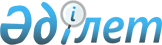 Об утверждении Положения государственного учреждения "Отдел внутренней политики города Сатпаев"
					
			Утративший силу
			
			
		
					Постановление акимата города Сатпаев Карагандинской области от 16 февраля 2016 года № 05/23. Зарегистрировано Департаментом юстиции Карагандинской области 15 марта 2016 года № 3714. Утратило силу постановлением акимата города Сатпаев Карагандинской области от 27 апреля 2016 года № 13/79      Сноска. Утратило силу постановлением акимата города Сатпаев Карагандинской области от 27.04.2016 № 13/79.

      В соответствии с законами Республики Казахстан от 27 ноября 2000 года "Об административных процедурах", от 23 января 2001 года "О местном государственном управлении и самоуправлении в Республике Казахстан", Указом Президента Республики Казахстан от 29 октября 2012 года № 410 "Об утверждении Типового положения государственного органа Республики Казахстан" и постановлением акимата города Сатпаев от 10 февраля 2016 года № 04/02 "О реорганизации государственных учреждений" акимат города ПОСТАНОВЛЯЕТ:

      1. Утвердить прилагаемое Положение государственного учреждения "Отдел внутренней политики города Сатпаев".

      2. Государственному учреждению "Отдел внутренней политики города Сатпаев" принять меры, вытекающие из настоящего постановления.

      3. Контроль за исполнением настоящего постановления возложить на заместителя акима города Имамбай С.С.

      4. Настоящее постановление вводится в действие по истечении десяти календарных дней со дня его первого официального опубликования.

 Положение государственного учреждения "Отдел внутренней
политики города Сатпаев" 1. Общие положения      1. Государственное учреждение "Отдел внутренней политики города Сатпаев" является государственным органом Республики Казахстан, осуществляющим руководство в сфере внутренней политики.

      2. Государственное учреждение "Отдел внутренней политики города Сатпаев" осуществляет свою деятельность в соответствии с Конституцией и законами Республики Казахстан, актами Президента и Правительства Республики Казахстан, иными нормативными правовыми актами, а также настоящим Положением.

      3. Государственное учреждение "Отдел внутренней политики города Сатпаев" является юридическим лицом в организацонно - правовой форме государственного учреждения, имеет печати и штампы со своим наименованием на государственном языке, бланки установленного образца, в соответствии с законодательством Республики Казахстан счета в органах казначейства.

      4. Государственное учреждение "Отдел внутренней политики города Сатпаев" вступает в гражданско - правовые отношения от собственного имени.

      5. Государственное учреждение "Отдел внутренней политики города Сатпаев" имеет право выступать стороной гражданско - правовых отношений от имени государства, если оно уполномочено на это в соответствии с законодательством.

      6. Государственное учреждение "Отдел внутренней политики города Сатпаев" по вопросам своей компетенции в установленном законодательством порядке принимает решения, оформляемые приказами руководителя государственного учреждения "Отдел внутренней политики города Сатпаев" и другими актами, предусмотренными законодательством Республики Казахстан.

      7. Структура и лимит штатной численности государственного учреждения "Отдел внутренней политики города Сатпаев" утверждаются в соответствии с действующим законодательством.

      8. Местонахождение юридического лица: Республика Казахстан, Карагандинская область, 101301, город Сатпаев, проспект академика Каныша Сатпаева, дом 108.

      9. Полное наименование государственного органа - государственное учреждение "Отдел внутренней политики города Сатпаев".

      10. Настоящее Положение является учредительным документом государственного учреждения "Отдел внутренней политики города Сатпаев".

      11. Финансирование деятельности государcтвенного учреждения "Отдел внутренней политики города Сатпаев" осуществляется из местного бюджета.

      12. Государственному учреждению "Отдел внутренней политики города Сатпаев" запрещается вступать в договорные отношения с субъектами предпринимательства на предмет выполнения обязанностей, являющихся функциями государственного учреждения "Отдел внутренней политики города Сатпаев".

      Если государственному учреждению "Отдел внутренней политики города Сатпаев" законодательными актами предоставлено право осуществлять приносящую доходы деятельность, то доходы, полученные от такой деятельности, направляются в доход государственного бюджета. 

 2. Миссия, основные задачи, функции, права и обязанности государственного органа      13. Миссия государственного учреждения "Отдел внутренней политики города Сатпаев":

      решение вопросов благоустройства и внешнего оформления общественных мест;

      эффективная реализация государственной политики, направленной на укрепление общественно - политической стабильности в области межэтнического и межконфессионального согласия;

      формирование социального оптимизма жителей города Сатпаев, а также осуществления поддержки и развития институтов гражданского общества;

      повышение конкурентоспособности информационного пространства. 

      14. Задачи: 

      реализация государственной политики по обеспечению общественно -политической стабильности, демократизации общественных процессов и консолидации общества, воспитанию гражданского патриотизма; 

      осуществление мониторинга деятельности городских средств массовой информации;

      координация и идеологическое обеспечение наружного оформления города.

      15. Функции:

      координация деятельности местных государственных органов в сфере внутренней политики, участие в разработке и реализации концепций, программ, определяющих государственную политику в межэтнической и межконфессиональной сфере;

      организация работы по обеспечению внутриполитической стабильности, консолидации общества, пропаганде и воспитанию казахстанского патриотизма, проведение городских общественно - политических мероприятий с участием представителей институтов гражданского общества;

      всестороннее и объективное изучение, обобщение и анализ происходящих в городе общественно - политических процессов и тенденций их развития;

      работа с политическими партиями, движениями и общественными объединениями по соблюдению конституционных принципов и законодательства Республики Казахстан;

      пропаганда государственных символов и осуществление мониторинга их использования на территории города в соответствии с законодательством Республики Казахстан; 

      реализация государственной молодежной политики в соответствии с долгосрочными приоритетами развития страны;

      координация информационно - пропагандистской работы местных исполнительных органов, проведение информационно - разъяснительной работы по основным направлениям государственной политики через региональные средства массовой информации;

      координация деятельности региональных средств массовой информации по выполнению государственного заказа; 

      осуществление взаимосвязи с политическими партиями, общественными и религиозными объединениями, профессиональными союзами по вопросам реализации единой государственной внутренней политики.

      16. Права и обязанности:

      запрашивать в установленном порядке от государственных органов и должностных лиц, иных организаций и граждан информацию, необходимую для выполнения своих функций, привлекать работников государственных органов и иных организаций к участию в подготовке вопросов, относящихся к компетенции государственного учреждения, создавать временные рабочие группы для выработки соответствующих предложений;

      вносить предложения акиму по совершенствованию организации деятельности государственных органов в сфере внутренней политики;

      давать поручения, относящиеся к сфере деятельности государственного учреждения, соответствующим государственным органам и должностным лицам, контролировать их исполнение, а также участвовать в мероприятиях, проводимых центральными и местными исполнительными органами;

      оказывать организационно - методическую, информационную и иную помощь должностным лицам государственных органов, в ведении которых находятся вопросы сферы внутренней политики, соблюдения прав человека и иные вопросы, входящие в компетенцию государственного учреждения;

      осуществлять иные права, предусмотренные действующими законами; 

      координировать деятельность подведомственных учреждений;

      выступать администратором программ и организатором конкурса по государственным закупкам;

      осуществлять функции органа управления подведомственными коммунальными юридическими лицами;

      определять предмет и цели деятельности подведомственных коммунальных учреждений;

      осуществлять контроль за использованием и сохранностью имущества подведомственных коммунальных юридических лиц;

      осуществлять иные полномочия, определенные Законами Республики Казахстан, актами Президента Республики Казахстан и Правительства Республики Казахстан.

 3. Организация деятельности государственного органа      17. Руководство государственным учреждением "Отдел внутренней политики города Сатпаев" осуществляется первым руководителем, который несет персональную ответственность за выполнение возложенных на государственное учреждение "Отдел внутренней политики города Сатпаев" задач и осуществление им своих функций.

      18. Первый руководитель государственного учреждения "Отдел внутренней политики города Сатпаев" назначается на должность и освобождается от должности акимом города Сатпаев.

      19. Полномочия первого руководителя государственного учреждения "Отдел внутренней политики города Сатпаев":

      в соответствии с законодательством назначает на должности и освобождает от должностей сотрудников государственного учреждения "Отдел внутренней политики города Сатпаев";

      в соответствии с законодательством назначает на должности и освобождает от должностей руководителей подведомственных организации государственного учреждения "Отдел внутренней политики города Сатпаев";

      согласовывает назначение на должность и освобождение от должности заместителей руководителей подведомственных организации государственного учреждения "Отдел внутренней политики города Сатпаев";

      в установленном законодательством порядке налагает дисциплинарные взыскания и применяет меры по поощрению сотрудников государственного учреждения "Отдел внутренней политики города Сатпаев", решает вопросы трудовых отношений;

      издает приказы; 

      представляет государственное учреждение "Отдел внутренней политики города Сатпаев" во всех государственных органах и иных организациях; 

      выдает доверенности на право представления государственного учреждения "Отдел внутренней политики города Сатпаев" в отношениях с третьими лицами, не связанные с исполнением государственных функций; 

      осуществляет личный прием граждан;

      осуществляет иные полномочия, установленные действующим законодательством.

      Исполнение полномочий первого руководителя государственного учреждения "Отдел внутренней политики города Сатпаев" в период его отсутствия осуществляется лицом, его замещающим в соответствии с действующим законодательством. 

 4. Имущество государственного органа      20. Государственное учреждение "Отдел внутренней политики города Сатпаев" может иметь на праве оперативного управления обособленное имущество в случаях, предусмотренных законодательством. 

      Имущество государственного учреждения "Отдел внутренней политики города Сатпаев" формируется за счет имущества, переданного ему собственником, а также имущества (включая денежные доходы), приобретенного в результате собственной деятельности и иных источников, не запрещенных законодательством Республики Казахстан.

      21. Имущество, закрепленное за государственным учреждением "Отдел внутренней политики города Сатпаев", относится к коммунальной собственности. 

      22. Государственное учреждение "Отдел внутренней политики города Сатпаев" не вправе самостоятельно отчуждать или иным способом распоряжаться закрепленным за ним имуществом и имуществом, приобретенным за счет средств, выданных ему по плану финансирования, если иное не установлено законодательством.

 5. Реорганизация и упразднение государственного органа      23. Реорганизация и упразднение государственного учреждения "Отдел внутренней политики города Сатпаев" осуществляются в соответствии с законодательством Республики Казахстан. 


					© 2012. РГП на ПХВ «Институт законодательства и правовой информации Республики Казахстан» Министерства юстиции Республики Казахстан
				
      Исполняющий обязанности
акима города Сатпаев

А.А. Идрисов
Утверждено
постановлением акимата
города Сатпаев
от 16 февраля 2016 года № 05/23